   Declaro serem verdadeiras as informações prestadas, estando ciente das penalidades previstas em Lei para o caso de falsas declarações.                                                                                  Nestes termos, solicito deferimento.                                                                                       Rio de Janeiro, ___/___/______.Assinatura: __________________________________________________ID (RG/CPF):_________________                                                                                                                                                Nome em letras de forma: _________________________________________________________________      Documentos:(  ) CRV ou  CRLV - Compra e venda (cópia simples)(  ) Identidade ou CNH do signatário da petição *(  ) Ata da assembleia que elegeu a atual diretoria *(  ) Comprovante da qualificação do signatário da petição(  ) Estatuto e alterações posteriores(  ) Ato que reconheceu a entidade como de utilidade pública ou de fins filantrópicos, cópia do D.O(  ) Certificado do CEBAS dentro do prazo validade (cópia simples)(  ) Balanço dos últimos 2 (dois) exercícios.* (original e cópia) ou (cópia autenticada)Uso exclusivo da SEFAZ - RJData do recebimento ___/___/_____ Assinatura e Carimbo: 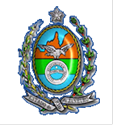 SECRETARIA DE ESTADO DE FAZENDA                                 SUBSECRETARIA ADJUNTA DE FISCALIZAÇÃO                                              AUDITORIA FISCAL ESPECIALIZADA DE IPVA – AFE-09Processo:Data:                      Fls:Rubrica:ID. Funcional:Dados do ProprietárioDados do ProprietárioDados do ProprietárioDados do ProprietárioDados do ProprietárioDados do ProprietárioDados do ProprietárioDados do ProprietárioDados do ProprietárioDados do ProprietárioDados do ProprietárioDados do ProprietárioDados do ProprietárioDados do ProprietárioDados do ProprietárioDados do ProprietárioDados do ProprietárioDados do ProprietárioDados do ProprietárioDados do ProprietárioDados do ProprietárioDados do ProprietárioDados do ProprietárioDados do ProprietárioNome CompletoNome CompletoNome CompletoNome CompletoNome CompletoNome CompletoNome CompletoNome CompletoNome CompletoNome CompletoNome CompletoNome CompletoNome CompletoNome CompletoNome CompletoNome CompletoNome CompletoNome CompletoTelefoneTelefoneTelefoneTelefoneTelefoneTelefone(    )(    )(    )(    )(    )(    )Endereço - BairroEndereço - BairroEndereço - BairroEndereço - BairroEndereço - BairroEndereço - BairroEndereço - BairroEndereço - BairroEndereço - BairroEndereço - BairroEndereço - BairroEndereço - BairroEndereço - BairroCEPCEPCEPCEPCEPTelefone CelularTelefone CelularTelefone CelularTelefone CelularTelefone CelularTelefone Celular(    )(    )(    )(    )(    )(    )MunicípioMunicípioMunicípioMunicípioMunicípioe-maile-maile-maile-maile-maile-maile-maile-maile-maile-maile-maile-maile-mailCPF/ CPNJCPF/ CPNJCPF/ CPNJCPF/ CPNJCPF/ CPNJCPF/ CPNJEspecificação do VeículoEspecificação do VeículoEspecificação do VeículoEspecificação do VeículoEspecificação do VeículoEspecificação do VeículoEspecificação do VeículoEspecificação do VeículoEspecificação do VeículoEspecificação do VeículoEspecificação do VeículoEspecificação do VeículoEspecificação do VeículoEspecificação do VeículoEspecificação do VeículoEspecificação do VeículoEspecificação do VeículoEspecificação do VeículoEspecificação do VeículoEspecificação do VeículoEspecificação do VeículoEspecificação do VeículoEspecificação do VeículoEspecificação do VeículoMarca/ ModeloMarca/ ModeloMarca/ ModeloMarca/ ModeloMarca/ ModeloMarca/ ModeloMarca/ ModeloMarca/ ModeloMarca/ ModeloMarca/ ModeloMarca/ ModeloMarca/ ModeloMarca/ ModeloMarca/ ModeloMarca/ ModeloMarca/ ModeloMarca/ ModeloMarca/ ModeloMarca/ ModeloMarca/ ModeloMarca/ ModeloMarca/ ModeloMarca/ ModeloMarca/ ModeloChassiChassiChassiChassiChassiChassiChassiChassiPlacaPlacaPlacaPlacaPlacaPlacaPlacaPlacaRenavamRenavamRenavamRenavamRenavamRenavamRenavamRenavam